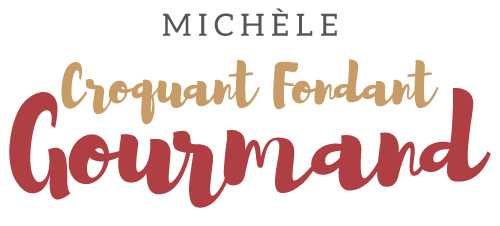 Financiers framboise et citron  Pour 10 Financiers framboise et citron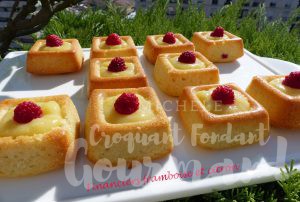 - 90 g de beurre 
- 75 g d'amandes en poudre
- 120 g de sucre glace
- 75 g de farine
- 3 g (1càc) de levure chimique
- 150 g de blancs d'œuf (4 œufs pour moi) (1)
- 150 g de framboises (1)
- 10 càc de lemon-curdPlaque d'empreintes à savarins carrés
Préchauffage du four à 180°C 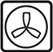 Préparer un beurre noisette comme indiqué dans la recette de base.
Le filtrer et le laisser refroidir.
Tamiser dans un saladier la farine, le sucre glace et la poudre d'amande.
Ajouter les blancs d'œufs en mélangeant.
Incorporer alors le beurre tiède et bien mélanger.
Répartir la pâte dans les empreintes jusqu'aux ¾ de la hauteur.
Réserver 10 framboises et distribuer les autres dans les empreintes.
Les enfoncer avec le dos d'une cuillère.
Enfourner pour15 minutes.
Laisser refroidir avant de les démouler délicatement.
Les déposer sur le plat de service.
Remplir le creux avec une cuillerée de lemon-curd et déposer une framboise.